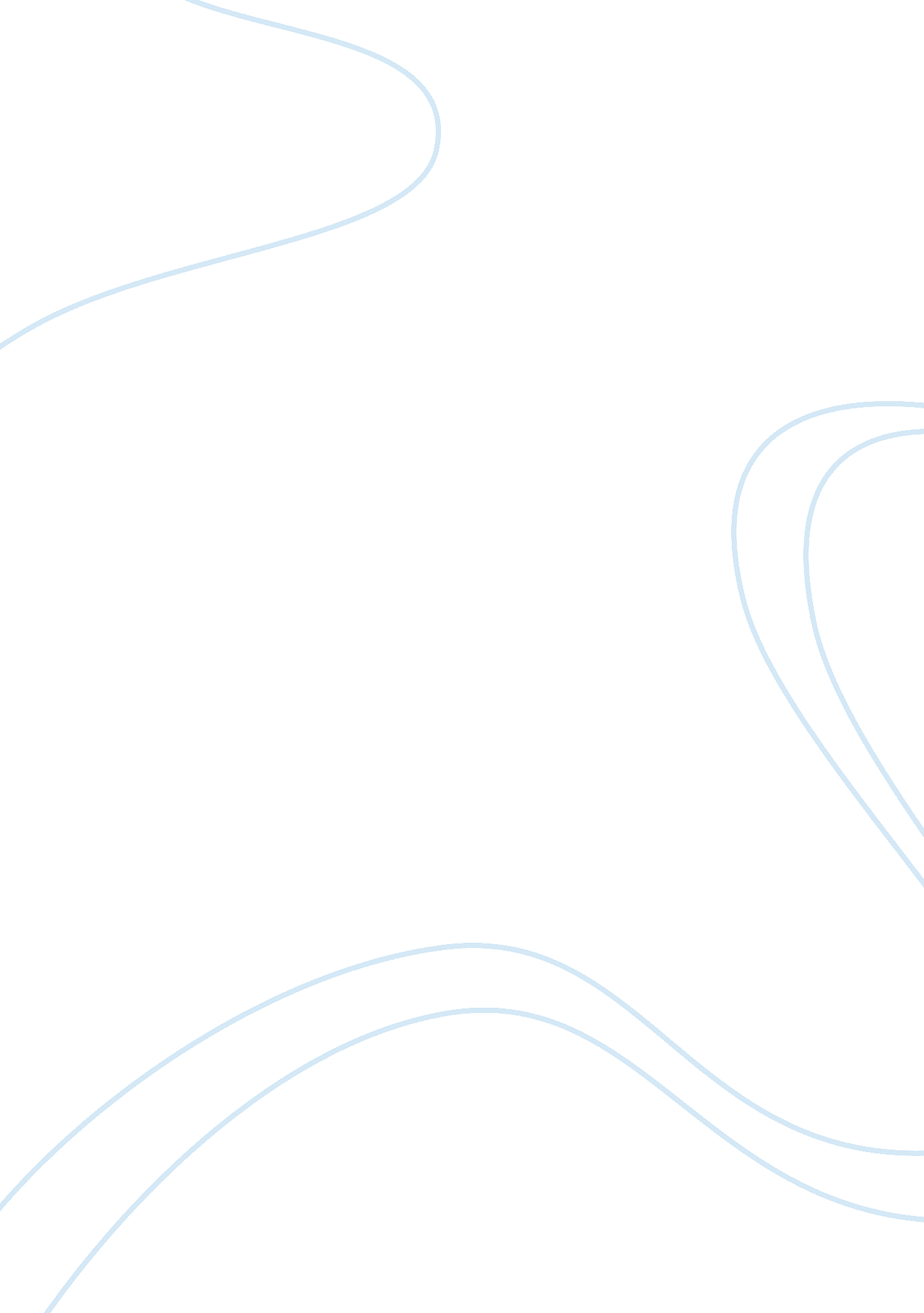 Creating items and response scales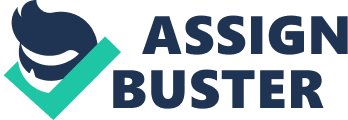 The major issues in creating items and response scales are to determine the types of survey scales to use. The primary function of the survey scale is to allocate weight and to provide significance to the answers collected. If a scale does not exist than there’s no means to qualify the answers on any particular survey and the entire process becomes like calculating calories without a food weight calculator (different measurement units) next to the number. Creating scales, indexes or any instrument that may perhaps be identified as a test is a component of the investigating process that is related to calibration. Calibration is a speedy and effortless way to attain precision and accuracy, in which are essential goals of measurement. In order to best estimate the reliability and validity of a study or investigation, is to ask questions about the items fitting together or overlapping or if the responses can improve a measuring instrument used. A scale is a cluster of items that taps into a single domain of behavior, attitudes, or feelings. The word scale has been known to be called composites, subtests, agenda, or supplies. On a measuring instrument the following are found on a scale: aptitude, attitude, interest, performance, and personality tests. A scale is always one-dimensional, which means it has construct and content validity. The first key to understanding the meaning of a construct is to define construct validity. A psychological construct is a characteristic, proficiency, aptitude, or skills that have an effect in the human brain and is described by well-known theories. For example, the computer proficiency test is a construct. It exists and observed during the day to day operations. Construct validity usually is defined as unproven demonstration that the test was assessing the construct it asserts to be measuring. The experiment could take the appearance of a differential group study, in which the processes on the test are compared to two groups: one that illustrates construct and the other one that does not illustrate a construct. If the group with the construct functions better than the group without the construct, then the outcome is said to offer proof of the construct validity regarding the test. An unconventional strategy is called an intervention study. The intervention study is a group that is fragile in the construct that is measured utilizing the test, then studied the construct and measured again. If an underlying pattern is found involving the pretest and posttest, the difference can support the construct validity of the test. There have been many other strategies which can investigate the construct validity of the test. The philosophy of construct validity is when known in psychology and sociology research community. Educational measurements involved three types of validity such as content, criterion-related and construct validity. Nevertheless, there is no single way to study construct validity. Construct validity should be illustrated from several different perspectives. When various approaches are used to demonstrate the validity of the test, the test users become more confident but only if the evidence proven by those strategies are convincing. The construct validity test should demonstrate an accumulation of evidence. Currently, there are at least four construct scales, Thurston scales, Likert scales, Guttman scaling and semantic differential scale. For example, the Likert scale asks people to indicate how much they agree or disagree, accept as true or false and approve or disapprove. There are no correct or incorrect way to develop a Likert scale, but one thing is important is that the Likert scale must have five response categories. However, individuals frequently confuse scales and response scales. A response scale is the methods that are collected from individuals on an instrument. A dichotomous question has only two different answers which can be found on Political surveys. On this sort of survey the response scale is to measure opinions on issues, such as if he or she Agree/Disagree, True/False, or has Yes/No responses. Moreover, a researcher may use an interval response scale like a one to five or one to seven rating sale of measuring just how negative or how positive a person’s opinion of an issue is. However, if all the researcher is doing is attaching a response scale to an object or statement, than the researcher cannot call it scaling. Scaling include procedures that are done independently of the respondent so it is able to come up with a numerical value for the object. In true scaling studies, an individual uses a scaling procedure to develop ones instrument (scale) and also use a response scale to gather the responses from participants. Yet, to just allocate a one to five response scale for an item is not considered scaling. The Snyder Evaluation Model is an evaluation process regarded as a systems-based and participative approach involving participants as co-evaluators. In this model a three-stage process of evaluation is incorporated such as process, outcome, and a short-cycle evaluation. The method is mostly qualitative in its approach; however quantitative measures can be used when appropriate. Each evaluation stage builds upon a systems model or previous phases of how the project is carried out. Synder et al. (1997) research concerned the self-fulfilling influences of social stereotypes on two social interactions. This study approached attribution theory from several different angles, such as an individual cognitive and behavioral impression of other people. Each of the three steps methods called process, outcome and the short-cycle evaluation illustrates a systems model of how a group or project operates. The principal elements of the model are resources, activities, outcomes, goals and vision. Resources consist of any activities that produce immediate results in the pursuit of goals and objectives, in order to improve a particular situation. These include such resources such as money, equipment, physical materials, skills, time and goodwill. Activities are the day-by-day events carried out by individuals. The objectives are different goals that are specific for him or her to follow over a particular time frame. Moreover, goals are usually developed through a planning process and revised during each treatment planning stage. As a result, the timeframe of the targeted problems or activities can either last a year or less than that. The first phase of Snyder evaluation is process evaluation. Process evaluation assists participants to understand the process and how their activities contribute to their goal. The participants learn the associations between the fundamentals of the model and discover how certain economic or productive resources and activities can contribute to goals and ideals. Therefore, these step by step breakdowns of the phases use to articulate the contributions, outputs, and processes that take place during each phase. A process evaluation can be utilized by improve understanding of how the process is carried out, and to ascertain possible targets for process improvement through removing problems and progression efficiency. The second phase is outcome evaluations. Outcome evaluations use the results of the activity, method, process or program and their contrast with the intended or projected results. Building on this understanding, participants can identify reasonable and applicable indicators of their accomplishments. These indicators can be used to review the overall achievement of the target or ideas, or results of the activity, effort, or process expressed in quantitative numbers. The outcome evaluation also can demonstrate the effectiveness of the process evaluation, receive ongoing feedback and monitoring. The outgoing evaluation of the process can be demonstrated by annotating the following: assessable targets, measurable immediate effects; measurable activities; assessable resources; create monitoring activities and evaluate progress. The third phase is short cycle evaluations. Short-cycle evaluation uses the indicators to build from the outcome evaluation in order to utilize useful feedback. The short-cycle evaluation examines if the targeting task is making progress by obtaining continuous feedback so that improvements obtained. These short cycle evaluations can take on several forms, such as identifying evaluations criteria and identifying evaluation information. The Snyder Evaluation Model is an evaluation process regarded as a systems-based and participative approach involving participants as co-evaluators. In this model a three-stage process of evaluation is incorporated such as process, outcome, and a short-cycle evaluation. The method is mostly qualitative in its approach; however quantitative measures can be used when appropriate. Each evaluation stage builds upon a systems model or previous phases of how the project is carried out. Synder et al. (1997) research concerned the self-fulfilling influences of social stereotypes on two social interactions. This study approached attribution theory from several different angles, such as an individual cognitive and behavioral impression of other people. Each of the three steps methods called process, outcome and the short-cycle evaluation illustrates a systems model of how a group or project operates. The principal elements of the model are resources, activities, outcomes, goals and vision. Resources consist of any activities that produce immediate results in the pursuit of goals and objectives, in order to improve the individual situation. These include such resources such as money, equipment, physical materials, skills, time and goodwill. Activities are the day-by-day events carried out by individuals. The objectives are individual goals that are specific for him or her to follow over a particular time frame. Moreover, goals are usually developed through a planning process and revised during each treatment planning stage. As a result, the timeframe of the targeted problems or activities can either last a year or less than that. The first phase of Snyder evaluation is process evaluation. Process evaluation assists participants to understand the process and how their activities contribute to their goal. The participants understand the associations between the fundamentals of the model and discover how certain economic or productive resources and activities can contribute to targets and ideals. Therefore, these step by step breakdowns of the phases use to articulate the contributions, outputs, and processes that take place during each phase. A process evaluation can be utilized by improve understanding of how the process is carried out, and to determine potential targets for process improvement through removing waste and increasing efficiency. The second phase is outcome evaluations. Outcome evaluations use the results of an activity, plan, method, or program and their comparison with the intended or projected results. Building on this understanding, participants can identify reasonable and applicable indicators of their accomplishments. The indicators can be utilized to evaluate the overall achievement of the target or ideas, or results of an activity, effort, or process that can be expressed in quantitative numbers. The outcome evaluation also can demonstrate the effectiveness of the process evaluation, receive ongoing feedback and monitoring. The outgoing evaluation of the process can be demonstrated by annotating the following: assessable targets, measurable immediate effects; measurable activities; assessable resources; create monitoring activities and evaluate achievement. The third phase is short cycle evaluations. Short-cycle evaluation uses the indicators to build from the outcome evaluation in order to utilize useful feedback. The short-cycle evaluation examines if the targeting task is making progress by obtaining continuous feedback so that improvements can be obtained. Furthermore, short cycle evaluation develops a self-improving project, such as: identifying evaluation criteria; identify assessment information; distinguish sources of information; create information systems; assess process and outcome evaluations; and generate review mechanisms. A step-by-stepbreakdownof thephasesof aprocess, used toconveythe inputs, outputs, andoperationsthat take place during each phase. A process analysis can be used toimproveunderstanding of how the processoperates, and to determine potentialtargetsforprocess improvementthrough removingwasteand increasingefficiency. Read more: http://www. businessdictionary. com/definition/process-analysis. html#ixzz3GcBqWvJ0 